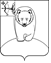 ДУМА АФАНАСЬЕВСКОГО МУНИЦИПАЛЬНОГО ОКРУГА КИРОВСКОЙ ОБЛАСТИПЕРВОГО СОЗЫВАР Е Ш Е Н И Е13.12.2023                                                                                   №  14/2   пгт АфанасьевоВ соответствии со статьей 40 Федерального закона от 06.10.2003 № 131-ФЗ «Об общих принципах организации местного самоуправления в Российской Федерации», Федеральным законом от 25.12.2008 № 273-ФЗ «О противодействии коррупции», статьями 28, 32 Устава муниципального образования Афанасьевский муниципальный округ Кировской области, Дума Афанасьевского муниципального округа РЕШИЛА:          1. Внести в Положение о статусе депутата, выборного должностного лица местного самоуправления муниципального образования Афанасьевский муниципальный округ Кировской области следующие изменения: 1.1.  Статью 3 «Ограничения и запреты депутата, выборного должностного лица» изложить в новой редакции следующего содержания:         « 1.  Депутат, выборное должностное лицо местного самоуправления должны соблюдать ограничения, запреты, исполнять обязанности, которые установлены Федеральным законом от 25 декабря 2008 года N 273-ФЗ "О противодействии коррупции" и другими федеральными законами.               Полномочия депутата, выборного должностного лица местного самоуправления прекращаются досрочно в случае несоблюдения ограничений, запретов, неисполнения обязанностей, установленных Федеральным законом от 25 декабря 2008 года N 273-ФЗ "О противодействии коррупции", Федеральным законом от 3 декабря 2012 года N 230-ФЗ "О контроле за соответствием расходов лиц, замещающих государственные должности, и иных лиц их доходам", Федеральным законом от 7 мая 2013 года N 79-ФЗ "О запрете отдельным категориям лиц открывать и иметь счета (вклады), хранить наличные денежные средства и ценности в иностранных банках, расположенных за пределами территории Российской Федерации, владеть и (или) пользоваться иностранными финансовыми инструментами", если иное не предусмотрено действующим законодательством.2. Выборное должностное лицо местного самоуправления не вправе замещать государственные должности Российской Федерации, государственные должности субъектов Российской Федерации, иные муниципальные должности, должности государственной или муниципальной службы, если иное не установлено федеральными законами.3. Выборное должностное лицо местного самоуправления не вправе:1) замещать другие должности в органах государственной власти и органах местного самоуправления;2) заниматься предпринимательской деятельностью лично или через доверенных лиц;3) заниматься другой оплачиваемой деятельностью, кроме преподавательской, научной и иной творческой деятельности. При этом преподавательская, научная и иная творческая деятельность не может финансироваться исключительно за счет средств иностранных государств, международных и иностранных организаций, иностранных граждан и лиц без гражданства, если иное не предусмотрено международными договорами Российской Федерации, законодательством Российской Федерации или договоренностями на взаимной основе федеральных органов государственной власти с государственными органами иностранных государств, международными или иностранными организациями;4) быть поверенными или иными представителями по делам третьих лиц в органах государственной власти и органах местного самоуправления, если иное не предусмотрено федеральными законами;5) использовать в неслужебных целях информацию, средства материально-технического, финансового и информационного обеспечения, предназначенные только для служебной деятельности;6) получать гонорары за публикации и выступления в качестве лица, замещающего должность главы муниципального образования, муниципальную должность, замещаемую на постоянной основе;7) получать в связи с выполнением служебных (должностных) обязанностей не предусмотренные законодательством Российской Федерации вознаграждения (ссуды, денежное и иное вознаграждение, услуги, оплату развлечений, отдыха, транспортных расходов) и подарки от физических и юридических лиц. Подарки, полученные в связи с протокольными мероприятиями, со служебными командировками и с другими официальными мероприятиями, признаются собственностью муниципального округа и передаются по акту в муниципальный орган. Лицо, замещавшее должность главы муниципального образования, муниципальную должность, замещаемую на постоянной основе, сдавшее подарок, полученный им в связи с протокольным мероприятием, со служебной командировкой и с другим официальным мероприятием, может его выкупить в порядке, устанавливаемом нормативными правовыми актами Российской Федерации;8) принимать вопреки установленному порядку почетные и специальные звания, награды и иные знаки отличия (за исключением научных и спортивных) иностранных государств, международных организаций, политических партий, иных общественных объединений и других организаций;9) выезжать в служебные командировки за пределы Российской Федерации за счет средств физических и юридических лиц, за исключением служебных командировок, осуществляемых в соответствии с законодательством Российской Федерации, по договоренностям государственных органов Российской Федерации, государственных органов субъектов Российской Федерации или муниципальных органов с государственными или муниципальными органами иностранных государств, международными или иностранными организациями;10) входить в состав органов управления, попечительских или наблюдательных советов, иных органов иностранных некоммерческих неправительственных организаций и действующих на территории Российской Федерации их структурных подразделений, если иное не предусмотрено международными договорами Российской Федерации, законодательством Российской Федерации или договоренностями на взаимной основе федеральных органов государственной власти с государственными органами иностранных государств, международными или иностранными организациями;11) разглашать или использовать в целях, не связанных с выполнением служебных обязанностей, сведения, отнесенные в соответствии с федеральным законом к информации ограниченного доступа, ставшие ему известными в связи с выполнением служебных обязанностей.3.1. Выборное должностное лицо местного самоуправления, если федеральными законами не установлено иное, не вправе участвовать в управлении коммерческой или некоммерческой организацией, за исключением следующих случаев:1) участие на безвозмездной основе в управлении политической партией, органом профессионального союза, в том числе выборным органом первичной профсоюзной организации, созданной в органе местного самоуправления, аппарате избирательной комиссии муниципального образования, участие в съезде (конференции) или общем собрании иной общественной организации, жилищного, жилищно-строительного, гаражного кооперативов, товарищества собственников недвижимости;2) участие на безвозмездной основе в управлении некоммерческой организацией (кроме участия в управлении политической партией, органом профессионального союза, в том числе выборным органом первичной профсоюзной организации, созданной в органе местного самоуправления, аппарате избирательной комиссии округа, участия в съезде (конференции) или общем собрании иной общественной организации, жилищного, жилищно-строительного, гаражного кооперативов, товарищества собственников недвижимости) с предварительным уведомлением Губернатора Кировской области в порядке, установленном законом субъекта Российской Федерации;3) представление на безвозмездной основе интересов муниципального образования в совете муниципальных образований субъекта Российской Федерации, иных объединениях муниципальных образований, а также в их органах управления;4) представление на безвозмездной основе интересов муниципального образования в органах управления и ревизионной комиссии организации, учредителем (акционером, участником) которой является муниципальное образование, в соответствии с муниципальными правовыми актами, определяющими порядок осуществления от имени муниципального образования полномочий учредителя организации либо порядок управления находящимися в муниципальной собственности акциями (долями в уставном капитале);5) иные случаи, предусмотренные федеральными законами.3.2. Депутат, выборное должностное лицо местного самоуправления, осуществляющие свои полномочия на постоянной основе, намеренные участвовать на безвозмездной основе в управлении некоммерческой организацией (кроме участия в управлении политической партией, органом профессионального союза, в том числе выборным органом первичной профсоюзной организации, созданной в органе местного самоуправления муниципального образования Кировской области, аппарате избирательной комиссии муниципального образования Кировской области, участия в съезде (конференции) или общем собрании иной общественной организации, жилищного, жилищно-строительного, гаражного кооперативов, товарищества собственников недвижимости), предварительно уведомляют Губернатора Кировской области о намерении участвовать в управлении некоммерческой организацией.Уведомление о намерении участвовать на безвозмездной основе в управлении некоммерческой организацией (далее - уведомление) оформляется в письменном виде по форме согласно Приложению к настоящему Положению и не позднее десяти рабочих дней до начала участия в управлении некоммерческой организацией либо в день назначения на должность в органе местного самоуправления представляется лично в уполномоченный орган исполнительной власти Кировской области по профилактике коррупционных и иных правонарушений (далее - уполномоченный орган по профилактике коррупционных и иных правонарушений) либо направляется заказным почтовым отправлением с уведомлением о вручении. К уведомлению прилагаются копия учредительного документа некоммерческой организации, в управлении которой лица, указанные в абзаце первом части 3.2 настоящей статьи, намереваются участвовать на безвозмездной основе, и копия Положения об органе управления некоммерческой организации (при наличии такого Положения).Поступившее уведомление регистрируется уполномоченным органом по профилактике коррупционных и иных правонарушений в день поступления.     На уведомлении ставятся регистрационный номер, дата регистрации, фамилия, инициалы и подпись должностного лица, зарегистрировавшего уведомление.Участие на безвозмездной основе в управлении некоммерческой организацией не должно приводить к конфликту интересов или возможности возникновения конфликта интересов при исполнении должностных обязанностей.Уполномоченный орган по профилактике коррупционных и иных правонарушений осуществляет предварительное рассмотрение уведомления и подготовку мотивированного заключения о возможности (невозможности) участия лица, указанного в абзаце первом части 3.2 настоящей статьи, на безвозмездной основе в управлении некоммерческой организацией (далее - мотивированное заключение).При подготовке мотивированного заключения уполномоченный орган по профилактике коррупционных и иных правонарушений может с согласия лица, подавшего уведомление, проводить беседу с ним и получать от него письменные пояснения.Уполномоченный орган по профилактике коррупционных и иных правонарушений в течение десяти рабочих дней со дня поступления уведомления направляет уведомление и мотивированное заключение Губернатору Кировской области. Уведомление и мотивированное заключение после рассмотрения их Губернатором Кировской области хранятся в уполномоченном органе.Лица, указанные в абзаце первом части 3.2 настоящей статьи, участвующие в управлении некоммерческой организацией, обязаны незамедлительно в письменной форме уведомить Губернатора Кировской области:об изменении наименования, местонахождения и адреса некоммерческой организации;о реорганизации некоммерческой организации;об изменении единоличного исполнительного органа или коллегиального органа, в качестве которого или в качестве члена которого лицо участвует на безвозмездной основе в управлении некоммерческой организацией, а также об изменении наименования соответствующего органа или его полномочий;об изменений функций, которые возложены на лицо, участвующее в управлении некоммерческой организацией;о прекращении участия в управлении некоммерческой организацией;о замещении иной муниципальной должности, если при ее замещении участие на безвозмездной основе в управлении некоммерческой организацией допускается при условии предварительного уведомления об этом Губернатора Кировской области.1.2. Статью 4 «Представление сведений о доходах, расходах, имуществе и обязательствах имущественного характера» изложить в новой редакции следующего содержания:        « 1. Если иное не установлено федеральным законом, граждане, претендующие на замещение муниципальной должности, и лица, замещающие муниципальные должности, представляют сведения о своих доходах, расходах, об имуществе и обязательствах имущественного характера, а также о доходах, расходах, об имуществе и обязательствах имущественного характера своих супруг (супругов) и несовершеннолетних детей Губернатору Кировской области, установленном Законом Кировской области от 03.08.2017 N 94-ЗО "О порядке представления гражданами, претендующими на замещение муниципальной должности, должности главы местной администрации по контракту, и лицами, замещающими указанные должности, сведений о доходах, расходах, об имуществе и обязательствах имущественного характера и проверки их достоверности и полноты".Лицо, замещающее муниципальную должность депутата Думы муниципального округа и осуществляющее свои полномочия на непостоянной основе, представляет указанные сведения о доходах, об имуществе и обязательствах имущественного характера в течение четырех месяцев со дня избрания депутатом, передачи ему вакантного депутатского мандата. Лицо, замещающее муниципальную должность депутата Думы муниципального округа и осуществляющее свои полномочия на непостоянной основе, в случаях, предусмотренных частью 1 статьи 3 Федерального закона от 3 декабря 2012 года N 230-ФЗ "О контроле за соответствием расходов лиц, замещающих государственные должности, и иных лиц их доходам", представляет сведения о доходах, расходах, об имуществе и обязательствах имущественного характера в соответствии с законодательством Российской Федерации. В случае, если в течение отчетного периода сделки, предусмотренные частью 1 статьи 3 Федерального закона от 3 декабря 2012 года N 230-ФЗ "О контроле за соответствием расходов лиц, замещающих государственные должности, и иных лиц их доходам", общая сумма которых превышает общий доход данного лица и его супруги (супруга) за три последних года, предшествующих отчетному периоду, не совершались, лицо, замещающее муниципальную должность депутата Думы муниципального округа и осуществляющее свои полномочия на непостоянной основе, сообщает об этом Губернатору Кировской области в порядке, установленном Законом Кировской области от 03.08.2017 N 94-ЗО "О порядке представления гражданами, претендующими на замещение муниципальной должности, должности главы местной администрации по контракту, и лицами, замещающими указанные должности, сведений о доходах, расходах, об имуществе и обязательствах имущественного характера и проверки их достоверности и полноты". Обеспечение доступа к информации о представляемых лицами, замещающими муниципальные должности депутата Думы муниципального округа, сведениях о доходах, расходах, об имуществе и обязательствах имущественного характера, к информации о представлении такими лицами заведомо недостоверных или неполных сведений о доходах, расходах, об имуществе и обязательствах имущественного характера осуществляется в соответствии с федеральными законами, указами Президента Российской Федерации. Обобщенная информация об исполнении (ненадлежащем исполнении) лицами, замещающими муниципальные должности депутата Думы муниципального округа, обязанности представить сведения о доходах, расходах, об имуществе и обязательствах имущественного характера размещается на официальном сайте муниципального округа (при условии отсутствия в такой информации персональных данных, позволяющих идентифицировать соответствующее лицо, и данных, позволяющих индивидуализировать имущество, принадлежащее соответствующему лицу) в порядке, установленном законом субъекта Российской Федерации.4. Лицо, замещающее муниципальную должность, обязано представлять сведения о своих доходах, расходах, об имуществе и обязательствах имущественного характера, а также сведения о доходах, расходах, об имуществе и обязательствах имущественного характера своих супруги (супруга) и несовершеннолетних детей в порядке, установленном нормативными правовыми актами Российской Федерации.4.1. При выявлении в результате проверки, проведенной в соответствии с частью 4 настоящего Положения, фактов несоблюдения ограничений, запретов, неисполнения обязанностей, которые установлены Федеральным законом от 25.12.2008 N 273-ФЗ "О противодействии коррупции", Федеральным законом от 03.12.2012 N 230-ФЗ "О контроле за соответствием расходов лиц, замещающих государственные должности, и иных лиц их доходам", Федеральным законом от 07.05.2013 N 79-ФЗ "О запрете отдельным категориям лиц открывать и иметь счета (вклады), хранить наличные денежные средства и ценности в иностранных банках, расположенных за пределами территории Российской Федерации, владеть и (или) пользоваться иностранными финансовыми инструментами", Губернатор Кировской области обращается с заявлением о досрочном прекращении полномочий депутата, выборного должностного лица местного самоуправления или применении в отношении указанных лиц иной меры ответственности в орган местного самоуправления, уполномоченный принимать соответствующее решение, или в суд.».          3. Настоящее решение вступает в силу в соответствии с действующим законодательством.Председатель  Думы Афанасьевскогомуниципального округа     В.Н. ХаринаИсполняющий полномочия главы Афанасьевского муниципального округа      А.А. СероевО внесении изменений в решение Думы Афанасьевского муниципального округа от 18.11.2022 № 3/27 